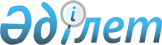 О внесении изменений в решение Мартукского районного маслихата от 27 декабря 2022 года № 148 "Об утверждении Мартукского районного бюджета на 2023-2025 годы"Решение Мартукского районного маслихата Актюбинской области от 28 апреля 2023 года № 7
      Мартукский районный маслихат РЕШИЛ:
      1. Внести в решение Мартукского районного маслихата "Об утверждении Мартукского районного бюджета на 2023-2025 годы" от 27 декабря 2022 года № 148 (зарегистрированное в Реестре государственной регистрации нормативных правовых актов под № 177525) следующие изменения:
      пункт 1 изложить в новой редакции:
      "1. Утвердить районный бюджет на 2023-2025 годы согласно приложениям 1, 2 и 3, в том числе на 2023 год в следующих объемах:
      1) доходы – 6 648 649,7 тысяч тенге:
      налоговые поступления – 1 731 093 тысяч тенге;
      неналоговые поступления – 13 660 тысяч тенге;
      поступления от продажи основного капитала – 9 882 тысяч тенге;
      поступления трансфертов – 4 894 014,7 тысяч тенге;
      2) затраты – 7 391 576,1 тысяч тенге;
      3) чистое бюджетное кредитование – 40 602 тысяч тенге:
      бюджетные кредиты – 119 025 тысяч тенге;
      погашение бюджетных кредитов – 78 423 тысяч тенге;
      4) сальдо по операциям с финансовыми активами – 0 тысяч тенге:
      приобретение финансовых активов – 0 тысяч тенге;
      поступления от продажи финансовых активов государства – 0 тысяч тенге;
      5) дефицит (профицит) бюджета – -783 528,4 тысяч тенге;
      6) финансирование дефицита (использование профицита) бюджета – 783 528,4 тысяч тенге:
      поступление займов – 119 025 тысяч тенге;
      погашение займов – 78 423 тысяч тенге;
      используемые остатки бюджетных средств – 742 926,4 тысяч тенге.";
      пункт 6 изложить в новой редакции:
      "6. Учесть в районном бюджете на 2023 год поступление целевых текущих трансфертов и трансфертов на развитие из Национального Фонда Республики Казахстан и республиканского бюджета в следующих размерах:
      1) на строительство газопровода новой застройки юго-восточной части села Мартук Мартукского района – 400 000 тысяч тенге;
      2) на строительство электролиний новой застройки юго-восточной части села Мартук Мартукского района – 553 930 тысяч тенге;
      3) на приобретение жилья коммунального жилищного фонда для социально уязвимых слоев населения – 76 800 тысяч тенге;
      Распределение указанных сумм трансфертов определяется на основании постановления акимата района.".
      пункт 8 изложить в новой редакции:
      "8. Предусмотреть в районном бюджете на 2023 год целевые текущие трансферты и трансферты на развитие из областного бюджета, в том числе:
      1) на строительство электролиний новой застройки юго-восточной части села Мартук Мартукского района – 128 215 тысяч тенге;
      2) на строительство двухквартирных арендных коммунальных жилых домов в селе Мартук Мартукского района – 220 284 тысяч тенге;
      3) на строительство газопровода новой застройки юго-восточной части села Мартук Мартукского района – 90 683 тысяч тенге;
      4) на финансирование приоритетных проектов транспортной инфраструктуры – 1 213 493 тысяч тенге;
      5) на капитальный и средний ремонт автомобильных дорог районного значения и улиц населенных пунктов – 20 262 тысяч тенге;
      6) на реализацию мероприятий по социальной и инженерной инфраструктуре в сельских населенных пунктах в рамках проекта "Ауыл-Ел бесігі" – 50 164 тысяч тенге;
      7) на размещение государственного социального заказа в неправительственных организациях – 23 058 тысяч тенге;
      8) на обеспечение прав и улучшение качества жизни лиц с инвалидностью в Республике Казахстан – 80 051 тысяч тенге;
      9) на выплату государственной адресной социальной помощи – 25 000 тысяч тенге;
      10) на введение стандартов оказания специальных социальных услуг – 6 761 тысяч тенге;
      11) на субсидирование затрат работодателя на создание специальных рабочих мест для трудоустройства лиц с инвалидностью – 1 035 тысяч тенге;
      12) на краткосрочное профессиональное обучение рабочим кадрам – 14 273 тысяч тенге;
      13) на частичное субсидирование заработной платы – 29 700 тысяч тенге;
      14) на молодежную практику – 242 190 тысяч тенге;
      15) на предоставление грантов на реализацию новых бизнес-идей, в том числе молодежь категории NEET, члены малообеспеченных многодетных семей, малообеспеченным трудоспособным лицам с инвалидностью – 55 200 тысяч тенге;
      16) на общественные работы – 124 200 тысяч тенге;
      17) на реализацию проекта "Серебряный возраст" – 30 864 тысяч тенге;
      18) на реализацию проекта "Контракт поколений" – 4 968 тысяч тенге;
      19) на реализацию проекта "Первое рабочее место" – 18 630 тысяч тенге;
      20) на частичное субсидирование заработной платы для лиц с инвалидностью – 435 тысяч тенге;
      21) на развитие системы квалификаций – 104 тысяч тенге;
      22) на расширение перечня технических вспомогательных средств – 5 330 тысяч тенге;
      23) на разработку проектно-сметной документации на строительство противопаводковой дамбы в селе Саржансай Мартукского района – 16 240 тысяч тенге;
      24) на строительство сельского клуба на 150 мест в селе Каратогай Мартукского района – 7 451 тысяч тенге;
      25) на строительство линий электроснабжения для крестьянского хозяйства "Ғаділжан" в селе Кенсахара Мартукского района – 34 190 тысяч тенге.
      Распределение указанных сумм целевых текущих трансфертов определяется на основании постановления акимата района.".
      2. Приложение 1 указанного решения изложить в новой редакции согласно приложению к настоящему решению.
      3. Настоящее решение вводится в действие с 1 января 2022 года. Мартукский районный бюджет на 2023 год
					© 2012. РГП на ПХВ «Институт законодательства и правовой информации Республики Казахстан» Министерства юстиции Республики Казахстан
				
      Председатель Мартукского районного маслихата 

Т. Көлкебаев
Приложение к решению Мартукского районного маслихата от 23 апреля 2023 года № 7Приложение 1 к решению Мартукского районного маслихата от 27 декабря 2022 года № 148
Категория
Категория
Категория
Категория
Сумма (тысяч тенге)
Класс
Класс
Класс
Сумма (тысяч тенге)
Подкласс
Подкласс
Сумма (тысяч тенге)
Наименование
Сумма (тысяч тенге)
1
2
3
4
5
Доходы
6 648 649,7
1
Налоговые поступления
1 731 093
01
Подоходный налог
1 098 064
1
Корпоративный подоходный налог
402 556
2
Индивидуальный подоходный налог
695 508
03
Социальный налог
521 885
1
Социальный налог
521 885
04
Hалоги на собственность
95 511
1
Hалоги на имущество
95 511
05
Внутренние налоги на товары, работы и услуги
9 300
2
Акцизы
3 000
4
Сборы за ведение предпринимательской и профессиональной деятельности
6 300
08
Обязательные платежи, взимаемые за совершение юридически значимых действий и (или) выдачу документов уполномоченными на то государственными органами или должностными лицами
6 333
1
Государственная пошлина
6 333
2
Неналоговые поступления
13 660
01
Доходы от государственной собственности
482
5
Доходы от аренды имущества, находящегося в государственной собственности
406
7
Вознаграждения по кредитам, выданным из государственного бюджета
76
06
Прочие неналоговые поступления
13 178
1
Прочие неналоговые поступления
13 178
3
Поступления от продажи основного капитала
9 882
01
Продажа государственного имущества, закрепленного за государственными учреждениями
9 882
1
Продажа государственного имущества, закрепленного за государственными учреждениями
9 882
4
Поступления трансфертов
4 894 014,7
01
Трансферты из нижестоящих органов государственного управления
412,7
3
Трансферты из бюджетов городов районного значения, сел, поселков, сельских округов
412,7
02
Трансферты из вышестоящих органов государственного управления
4 893 602
2
Трансферты из областного бюджета
4 893 602
Функциональная группа
Функциональная группа
Функциональная группа
Функциональная группа
Функциональная группа
Сумма (тысяч тенге)
Функциональная подгруппа
Функциональная подгруппа
Функциональная подгруппа
Функциональная подгруппа
Сумма (тысяч тенге)
Администратор бюджетных программ
Администратор бюджетных программ
Администратор бюджетных программ
Сумма (тысяч тенге)
Программа
Программа
Сумма (тысяч тенге)
Наименование
Сумма (тысяч тенге)
1
2
3
4
5
6
Затраты
7 391 576,1
01
Государственные услуги общего характера
891 242,6
1
Представительные, исполнительные и другие органы, выполняющие общие функции государственного управления
336 259,1
112
Аппарат маслихата района (города областного значения)
46 843
001
Услуги по обеспечению деятельности маслихата района (города областного значения)
46 843
122
Аппарат акима района (города областного значения)
289 416,1
001
Услуги по обеспечению деятельности акима района (города областного значения)
249 137
003
Капитальные расходы государственного органа
17 841
113
Целевые текущие трансферты нижестоящим бюджетам
22 438,1
2
Финансовая деятельность
1 312
459
Отдел экономики и финансов района (города областного значения)
1 312
003
Проведение оценки имущества в целях налогообложения
1 312
9
Прочие государственные услуги общего характера
553 671,5
458
Отдел жилищно-коммунального хозяйства, пассажирского транспорта и автомобильных дорог района (города областного значения)
489 985,5
001
Услуги по реализации государственной политики на местном уровне в области жилищно-коммунального хозяйства, пассажирского транспорта и автомобильных дорог
29 056,9
067
Капитальные расходы подведомственных государственных учреждений и организаций
21 643,6
113
Целевые текущие трансферты нижестоящим бюджетам
439 285
459
Отдел экономики и финансов района (города областного значения)
63 686
001
Услуги по реализации государственной политики в области формирования и развития экономической политики, государственного планирования, исполнения бюджета и управления коммунальной собственностью района (города областного значения)
62 388
015
Капитальные расходы государственного органа
1 298
02
Оборона
59 933
1
Военные нужды
2 152
122
Аппарат акима района (города областного значения)
2 152
005
Мероприятия в рамках исполнения всеобщей воинской обязанности
2 152
2
Организация работы по чрезвычайным ситуациям
57 781
122
Аппарат акима района (города областного значения)
57 781
006
Предупреждение и ликвидация чрезвычайных ситуаций масштаба района (города областного значения)
39 477
007
Мероприятия по профилактике и тушению степных пожаров районного (городского) масштаба, а также пожаров в населенных пунктах, в которых не созданы органы государственной противопожарной службы
18 304
06
Социальная помощь и социальное обеспечение
1 250 542
1
Социальное обеспечение
42 255
451
Отдел занятости и социальных программ района (города областного значения)
42 255
005
Государственная адресная социальная помощь
42 255
2
Социальная помощь
1 122 860
451
Отдел занятости и социальных программ района (города областного значения)
1 122 860
002
Программа занятости
818 683
004
Оказание социальной помощи на приобретение топлива специалистам здравоохранения, образования, социального обеспечения, культуры, спорта и ветеринарии в сельской местности в соответствии с законодательством Республики Казахстан
15 365
006
Оказание жилищной помощи
17 955
007
Социальная помощь отдельным категориям нуждающихся граждан по решениям местных представительных органов
96 645
010
Материальное обеспечение детей с инвалидностью, воспитывающихся и обучающихся на дому
822
014
Оказание социальной помощи нуждающимся гражданам на дому
2 105
017
Обеспечение нуждающихся лиц с инвалидностью протезно-ортопедическими, сурдотехническими и тифлотехническими средствами, специальными средствами передвижения, обязательными гигиеническими средствами, а также предоставление услуг санаторно-курортного лечения, специалиста жестового языка, индивидуальных помощников в соответствии с индивидуальной программой реабилитации лица с инвалидностью
113 716
023
Обеспечение деятельности центров занятости населения
57 569
9
Прочие услуги в области социальной помощи и социального обеспечения
85 427
451
Отдел занятости и социальных программ района (города областного значения)
85 427
001
Услуги по реализации государственной политики на местном уровне в области обеспечения занятости и реализации социальных программ для населения
29 571
011
Оплата услуг по зачислению, выплате и доставке пособий и других социальных выплат
700
050
Обеспечение прав и улучшение качества жизни лиц с инвалидностью в Республике Казахстан
6 274
054
Размещение государственного социального заказа в неправительственных организациях
43 092
067
Капитальные расходы подведомственных государственных учреждений и организаций
5 790
07
Жилищно-коммунальное хозяйство
1 946 299,7
1
Жилищное хозяйство
1 909 109,6
458
Отдел жилищно-коммунального хозяйства, пассажирского транспорта и автомобильных дорог района (города областного значения)
3 500
003
Организация сохранения государственного жилищного фонда
3 500
466
Отдел архитектуры, градостроительства и строительства района (города областного значения)
1 905 609,6
003
Проектирование и (или) строительство, реконструкция жилья коммунального жилищного фонда
580 672
004
Проектирование, развитие и (или) обустройство инженерно-коммуникационной инфраструктуры
1 248 137,6
098
Приобретение жилья коммунального жилищного фонда
76 800
2
Коммунальное хозяйство
10 956
458
Отдел жилищно-коммунального хозяйства, пассажирского транспорта и автомобильных дорог района (города областного значения)
6 456
012
Функционирование системы водоснабжения и водоотведения
1 166
027
Организация эксплуатации сетей газификации, находящихся в коммунальной собственности районов (городов областного значения)
5 290
466
Отдел архитектуры, градостроительства и строительства района (города областного значения)
4 500
005
Развитие коммунального хозяйства
4 500
3
Благоустройство населенных пунктов
26 234,1
458
Отдел жилищно-коммунального хозяйства, пассажирского транспорта и автомобильных дорог района (города областного значения)
26 234,1
015
Освещение улиц в населенных пунктах
20 004,1
018
Благоустройство и озеленение населенных пунктов
6 230
08
Культура, спорт, туризм и информационное пространство
677 270,5
1
Деятельность в области культуры
267 803,7
466
Отдел архитектуры, градостроительства и строительства района (города областного значения)
7 451
011
Развитие объектов культуры
7 451
802
Отдел культуры, физической культуры и спорта района (города областного значения)
260 352,7
005
Поддержка культурно-досуговой работы
260 352,7
2
Спорт
214 601,8
466
Отдел архитектуры, градостроительства и строительства района (города областного значения)
204 812,8
008
Развитие объектов спорта
204 812,8
802
Отдел культуры, физической культуры и спорта района (города областного значения)
9 789
006
Развитие массового спорта и национальных видов спорта
972
007
Проведение спортивных соревнований на районном (города областного значения) уровне
1 817
008
Подготовка и участие членов сборных команд района (города областного значения) по различным видам спорта на областных спортивных соревнованиях
7 000
3
Информационное пространство
88 870
470
Отдел внутренней политики и развития языков района (города областного значения)
17 554
005
Услуги по проведению государственной информационной политики
17 197
008
Развитие государственного языка и других языков народа Казахстана
357
802
Отдел культуры, физической культуры и спорта района (города областного значения)
71 316
004
Функционирование районных (городских) библиотек
71 316
9
Прочие услуги по организации культуры, спорта, туризма и информационного пространства
105 995
470
Отдел внутренней политики и развития языков района (города областного значения)
64 339
001
Услуги по реализации государственной политики на местном уровне в области информации, укрепления государственности и формирования социального оптимизма граждан
27 786
003
Капитальные расходы государственного органа
69
004
Реализация мероприятий в сфере молодежной политики
36 484
802
Отдел культуры, физической культуры и спорта района (города областного значения)
41 656
001
Услуги по реализации государственной политики на местном уровне в области культуры и физической культуры и спорт района (города областного значения)
19 956
032
Капитальные расходы подведомственных государственных учреждений и организаций
21 700
10
Сельское, водное, лесное, рыбное хозяйство, особо охраняемые природные территории, охрана окружающей среды и животного мира, земельные отношения
130 919
1
Сельское хозяйство
50 331
462
Отдел сельского хозяйства района (города областного значения)
34 091
001
Услуги по реализации государственной политики на местном уровне в сфере сельского хозяйства
31 721
006
Капитальные расходы государственного органа
2 370
466
Отдел архитектуры, градостроительства и строительства района (города областного значения)
16 240
010
Развитие объектов сельского хозяйстваv
16 240
6
Земельные отношения
47 371
463
Отдел земельных отношений района (города областного значения)
47 371
001
Услуги по реализации государственной политики в области регулирования земельных отношений на территории района (города областного значения)
26 217
003
Земельно-хозяйственное устройство населенных пунктов
4 326
004
Организация работ по зонированию земель
11 993
006
Землеустройство, проводимое при установлении границ районов, городов областного значения, районного значения, сельских округов, поселков, сел
4 500
007
Капитальные расходы государственного органа
335
9
Прочие услуги в области сельского, водного, лесного, рыбного хозяйства, охраны окружающей среды и земельных отношений
33 217
459
Отдел экономики и финансов района (города областного значения)
33 217
099
Реализация мер по оказанию социальной поддержки специалистов
33 217
11
Промышленность, архитектурная, градостроительная и строительная деятельность
43 221,3
2
Архитектурная, градостроительная и строительная деятельность
43 221,3
466
Отдел архитектуры, градостроительства и строительства района (города областного значения)
43 221,3
001
Услуги по реализации государственной политики в области строительства, улучшения архитектурного облика городов, районов и населенных пунктов области и обеспечению рационального и эффективного градостроительного освоения территории района (города областного значения)
32 231,3
015
Капитальные расходы государственного органа
9 990
114
Целевые трансферты на развитие нижестоящим бюджетам
1 000
12
Транспорт и коммуникации
1 287 523
1
Автомобильный транспорт
1 287 523
458
Отдел жилищно-коммунального хозяйства, пассажирского транспорта и автомобильных дорог района (города областного значения)
1 287 523
023
Обеспечение функционирования автомобильных дорог
57 340
045
Капитальный и средний ремонт автомобильных дорог районного значения и улиц населенных пунктов
1 230 183
13
Прочие
88 348
3
Поддержка предпринимательской деятельности и защита конкуренции
51 231
466
Отдел архитектуры, градостроительства и строительства района (города областного значения)
34 190
026
Развитие индустриальной инфраструктуры в рамках национального проекта по развитию предпринимательства на 2021 – 2025 годы
34 190
469
Отдел предпринимательства района (города областного значения)
17 041
001
Услуги по реализации государственной политики на местном уровне в области развития предпринимательства
16 106
003
Поддержка предпринимательской деятельности
935
9
Прочие
37 117
459
Отдел экономики и финансов района (города областного значения)
37 117
012
Резерв местного исполнительного органа района (города областного значения)
37 117
14
Обслуживание долга
66 132
1
Обслуживание долга
66 132
459
Отдел экономики и финансов района (города областного значения)
66 132
021
Обслуживание долга местных исполнительных органов по выплате вознаграждения и иных платежей по займам из областного бюджета
66 132
15
Трансферты
950 145
1
Трансферты
950 145
459
Отдел экономики и финансов района (города областного значения)
950 145
006
Возврат неиспользованных (недоиспользованных) целевых трансфертов
9 039,7
038
Субвенции
778 097
054
Возврат сумм неиспользованных (недоиспользованных) целевых трансфертов, выделенных из республиканского бюджета за счет целевого трансферта из Национального фонда Республики Казахстан
163 008,3
Чистое бюджетное кредитование
40 602
Бюджетные кредиты
119 025
10
Сельское, водное, лесное, рыбное хозяйство, особоохраняемые природные территории, охрана окружающей среды и животного мира, земельные отношения
119 025
9
Прочие услуги в области сельского, водного, лесного, рыбного хозяйства, охраны окружающей среды и земельных отношений
119 025
459
Отдел экономики и финансов района (города областного значения)
119 025
018
Бюджетные кредиты для реализации мер социальной поддержки специалистов
119 025
Категория
Категория
Категория
Категория
Сумма (тысяч тенге)
Класс
Класс
Класс
Сумма (тысяч тенге)
Подкласс
Подкласс
Сумма (тысяч тенге)
Наименование
Сумма (тысяч тенге)
1
2
3
4
5
5
Погашение бюджетных кредитов
78 423
01
Погашение бюджетных кредитов
78 423
1
Погашение бюджетных кредитов, выданных из государственного бюджета
78 423
Функциональная группа
Функциональная группа
Функциональная группа
Функциональная группа
Функциональная группа
Сумма (тысяч тенге)
Функциональная подгруппа
Функциональная подгруппа
Функциональная подгруппа
Функциональная подгруппа
Сумма (тысяч тенге)
Администратор бюджетных программ
Администратор бюджетных программ
Администратор бюджетных программ
Сумма (тысяч тенге)
Программа
Программа
Сумма (тысяч тенге)
Наименование
Сумма (тысяч тенге)
1
2
3
4
5
6
Сальдо по операциям с финансовыми активами
0
Приобретение финансовых активов
0
13
Прочие
0
9
Прочие
0
459
Отдел экономики и финансов района (города областного значения)
0
014
Формирование или увеличение уставного капитала юридических лиц
0
Дефицит (профицит) бюджета
-783 528,4
Финансирование дефицита (использование профицита) бюджета
783 528,4
Категория
Категория
Категория
Категория
Сумма (тысяч тенге)
Класс
Класс
Класс
Сумма (тысяч тенге)
Подкласс
Подкласс
Сумма (тысяч тенге)
Наименование
Сумма (тысяч тенге)
1
2
3
4
5
7
Поступление займов
119 025
01
Внутренние государственные займы
119 025
2
Договоры займа
119 025
Функциональная группа
Функциональная группа
Функциональная группа
Функциональная группа
Функциональная группа
Сумма (тысяч тенге)
Функциональная подгруппа
Функциональная подгруппа
Функциональная подгруппа
Функциональная подгруппа
Сумма (тысяч тенге)
Администратор бюджетных программ
Администратор бюджетных программ
Администратор бюджетных программ
Сумма (тысяч тенге)
Программа
Программа
Сумма (тысяч тенге)
Наименование
Сумма (тысяч тенге)
1
2
3
4
5
6
16
Погашение займов
78 423
1
Погашение займов
78 423
459
Отдел экономики и финансов района (города областного значения)
78 423
005
Погашение долга местного исполнительного органа перед вышестоящим бюджетом
78 423
Категория
Категория
Категория
Категория
Сумма (тысяч тенге)
Класс
Класс
Класс
Сумма (тысяч тенге)
Подкласс
Подкласс
Сумма (тысяч тенге)
Наименование
Сумма (тысяч тенге)
1
2
3
4
5
8
Используемые остатки бюджетных средств
742 926,4
01
Остатки бюджетных средств
742 926,4
1
Свободные остатки бюджетных средств
742 926,4